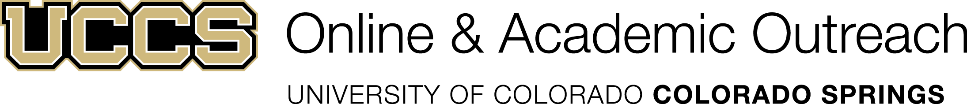 
2020 UCCS Technical Communication & Information Design Teacher Mentor Program Applicant Signature								DatePrincipal Signature								DateCourseDatesTimesEarnWhereCostStipendTCID 1100 – Technical Writing and PresentationJuly 22 -12W, 9-3Th, 9-31 CEU = 10 Contact HoursOnline$0$250Contact Information:Contact Information:Contact Information:Applicant NameApplicant PhoneApplicant PhoneApplicant PhonePersonal Email Address School Email AddressSchool Email AddressSchool Email AddressHigh School NameHigh School PhoneHigh School PhoneHigh School PhoneHigh School Principal NameHigh School Principal’s EmailHigh School Principal’s EmailHigh School Principal’s EmailAbout You and Your Teaching Experience:About You and Your Teaching Experience:Bachelor’s Degree MajorDo you have a Master’s Degree? If so, please list majorCourses you currently teachHow long have you been a high school teacher?Briefly describe your interest level in Technical Communication & Information DesignAbout Your Students:About Your Students:How many students do you anticipate will want to enroll in a UCCS online Technical Communication & Information Design course? Fall semester? Spring semester? How will students pay for their online class during Fall or Spring semester?  Tuition/Fees = $550:  Student Pays, School Pays, ComboAgreement and SignatureAgreement and SignatureI have read the program website and participation expectations (https://www.uccs.edu/outreach/psc)I understand I must have the support/approval of my school principal as evidenced by their signature on this formI understand I must be present for all days/times of training to become a UCCS Teacher Mentor